sygnatura i data złożenia wniosku........................................................(wypełnia właściwy powiatowy urząd pracy)WNIOSEKO WYDANIE ZEZWOLENIA NA PRACĘ SEZONOWĄ CUDZOZIEMCA NA TERYTORIUM RZECZYPOSPOLITEJ POLSKIEJ Typ zezwolenia: S – dotyczy cudzoziemca, który wykonuje pracę na terytorium Rzeczypospolitej Polskiej w zakresie działalności określonych w przepisach wydanych na podstawie art. 90 ust. 9 ustawy z dnia 20 kwietnia 2004 r. o promocji zatrudnienia i instytucjach rynku pracy,  (Dz. U. z 2017 r. poz. 1065, z późn. zm.), zwanej dalej „ustawą”, na podstawie umowy z podmiotem, którego siedziba lub miejsce zamieszkania albo oddział, zakład lub inna forma zorganizowanej działalności znajduje się na terytorium Rzeczypospolitej Polskiej. (Nie dotyczy cudzoziemca, który przebywa na terytorium Rzeczypospolitej Polskiej na podstawie wizy wydanej w celu pracy sezonowej, w ramach ruchu bezwizowego w związku z wnioskiem wpisanym do ewidencji wniosków w sprawie pracy sezonowej lub na podstawie zezwolenia na pobyt czasowy ze względu na pracę sezonową - w takim przypadku należy złożyć wniosek o wydanie przedłużenia zezwolenia na pracę sezonową.)  1. Informacje dotyczące podmiotu powierzającego wykonywanie pracy cudzoziemcowiNazwa/imię lub imiona i nazwisko……....................................................................................................................................................……… ........................................................................................................................................................................................................................................1.2. Adres siedziby/miejsca zamieszkania na terytorium Rzeczypospolitej Polskiej ………...............................................................................…… .............................................................................................................................................................................................................1.2.1. Adres do korespondencji na terytorium Rzeczypospolitej Polskiej (wypełnić, jeśli jest inny niż adres siedziby / miejsca zamieszkania) ................................................................................................................................................................................................................................................................................................................................................................................................................................................................................1.3. Nazwa rejestru i numer, pod którym jest zarejestrowany podmiot powierzający wykonywanie pracy cudzoziemcowi/nazwa, seria i numer, data wydania i ważności dokumentu tożsamości oraz nazwa organu , który wydał ten dokument ................................................................................................................................................................................................................................................................................................................................................................................................................................................................................1.4. Inne formy identyfikacji podmiotu powierzającego wykonywanie pracy cudzoziemcowi: 1.4.1. Numer NIP………………………………………………………………………………………………………………………………….…1.4.2. Numer REGON………………………………………………….………………………………………………………………………….…1.4.3. Numer PESEL....................................................................................................................................................................................................... (dotyczy osób fizycznych, jeżeli został nadany)1.4.4. Symbol PKD oraz opis podklasy działalności podmiotu powierzającego wykonywanie pracy cudzoziemcowi związanej z wykonywaniem pracy sezonowej przez cudzoziemca………….........................…………………………………………………............................................................................................................1.4.5. Liczba osób wykonujących pracę na rzecz podmiotu powierzającego wykonywanie pracy cudzoziemcowi (ogółem) ………...................…. w tym liczba zatrudnionych (na podstawie umowy o pracę) przez ten podmiot ………..……..………………………………………………...…..1.4.6. Tel./fax/e-mail………………..… 1.5. Informacje dotyczące powierzenia pracy sezonowej cudzoziemcowi Czy podmiot powierzał pracę danemu cudzoziemcowi w ciągu ostatnich 5 lat poprzedzających datę złożenia wniosku na podstawie: (zaznaczyć  odpowiednie pole – jeżeli podmiot powierzał pracę na wskazanej podstawie )    Nie  /       Tak – na podstawie zezwolenia na pracę sezonową            Tak- na podstawie oświadczenia o zamiarze powierzenia pracy cudzoziemcowi2. Informacje dotyczące cudzoziemca:2.1. Dane osobowe: 2.1.1. Imię/imiona……................................................………………………………………………………………………………………….….... 2.1.2.Nazwisko..............................................................................................................................................................................................................2.1.3. Płeć:       kobieta /      mężczyzna (zaznaczyć odpowiednie pole)        2.1.4. Data urodzenia …………………………..............................................................…………………………………………………………..... 2.1.5. Obywatelstwo………................................................................................................……………………………………………………….… 2.2. Dokument podróży: 2.2.1. Seria i numer……….................................................................……………………………………………………………………….…….….2.2.2. Data wydania……….........................................……………………………………………………………………………………………….. 2.2.3. Data ważności……….................................................................................……………………………………………………….……………3. Pobyt cudzoziemca na terytorium Rzeczypospolitej Polskiej3.1. Czy cudzoziemiec obecnie przebywa na terytorium Rzeczypospolitej Polskiej i w trakcie tego pobytu zamierza podjąć wykonywanie pracy sezonowej:      Tak /       Nie – będzie ubiegał się o wydanie wizy w celu pracy sezonowej (zaznaczyć odpowiednie pole) 3.2. Na jakiej podstawie cudzoziemiec przebywa na terytorium Rzeczypospolitej Polskiej? (zaznaczyć  odpowiednie pole, jeżeli cudzoziemiec przebywa na terytorium Rzeczypospolitej Polskiej i w trakcie tego pobytu zamierza podjąć pracę sezonową)     	wizy                ruchu bezwizowego               zezwolenia na pobyt czasowy       dokumentu uprawniającego do wjazdu i pobytu, wydanego przez inne państwo obszaru Schengen                      inne   3.3 Okres ważności dokumentu pobytowego cudzoziemca lub legalnego pobytu w ramach ruchu bezwizowego: od …………………………do …………………………4. Informacje dotyczące pracy sezonowej oferowanej cudzoziemcowi4.1. Stanowisko / rodzaj pracy wykonywanej przez cudzoziemca…….........................................………...............…………………………….…...4.2. Miejsce wykonywania pracy sezonowej (podać adres łącznie ze wskazaniem powiatu i gminy) …………......................................................................................…………………………..........................................................................…………........................................................................................................................................................................................................................................4.3. Podstawa prawna wykonywania pracy przez cudzoziemca……….................................………........................................................…………... (rodzaj stosunku prawnego, który podmiot powierzający wykonywanie pracy cudzoziemcowi ma zamiar nawiązać z cudzoziemcem)4.4. Wymiar czasu pracy (etat) (określić w przypadku umowy o pracę) / liczba godzin pracy w tygodniu lub miesiącu (określić w przypadku umowy cywilnoprawnej)……….......................................................................………………………………………………………………………………..4.5. Proponowana wysokość wynagrodzenia brutto określonego stawką godzinową lub miesięczną (w przypadku gdy wynagrodzenie ma być wypłacane w walucie obcej, należy podać jego równowartość w złotych) ….............................................................................................………..…(słownie...............................................................................................................................................................)4.6. Wymiar przewidywanego płatnego urlopu w okresie, w którym  podmiot powierzający wykonywanie pracy cudzoziemcowi  powierzy pracę sezonową cudzoziemcowi (wypełnić w przypadku gdy cudzoziemcowi przysługuje urlop płatny, w przypadku gdy urlop nie przysługuje wpisać „nie dotyczy”) ……………………….............................................................................................………………………………………………………………....4.7. Zakres podstawowych obowiązków w związku z powierzeniem pracy sezonowej..........................................................................................................................................................................................................................................................................................................................................................................................................................................................................................................................................4.8. Liczba kolejnych lat kalendarzowych, w których  podmiot powierzający wykonywanie pracy cudzoziemcowi powierzy cudzoziemcowi wykonywanie pracy sezonowej (zaznaczyć  odpowiednie pole – pole „2 i 3 lata” można zaznaczać tylko w przypadku, gdy praca będzie powierzona obywatelom państw określonych w przepisach wydanych na podstawie art. 90 ust. 10 ustawy)     1 rok      2 lata - (jeżeli  spełnione są warunki, o których mowa w art. 88q ustawy)      3 lata  - (jeżeli spełnione są warunki, o których mowa w art. 88q ustawy)  5. Okres/y, na jaki/e podmiot powierzający wykonywanie pracy powierzy cudzoziemcowi wykonywanie pracy sezonowej w poszczególnych latach kalendarzowych (wypełnić odpowiednio dla kolejnych lat zaznaczonych w pkt. 4.8. uwzględniając, że łączny okres powierzenia pracy cudzoziemcowi w danym roku kalendarzowym nie może być dłuższy niż 9 miesięcy liczonych od daty pierwszego wjazdu cudzoziemca na terytorium państw obszaru Schengen w tym roku) 1 rok  						od |_|_|_|_|-|_|_|-|_|_|  do  |_|_|_|_|-|_|_|-|_|_|	             od |_|_|_|_|-|_|_|-|_|_|    do    |_|_|_|_|-|_|_|-|_|_|    rok   miesiąc  dzień     rok   miesiąc  dzień                             rok   miesiąc  dzień      rok   miesiąc  dzień2 rok   						3 rokod |_|_|_|_|-|_|_|-|_|_|  do  |_|_|_|_|-|_|_|-|_|_|	             od |_|_|_|_|-|_|_|-|_|_|    do    |_|_|_|_|-|_|_|-|_|_|    rok   miesiąc  dzień     rok   miesiąc  dzień                          rok   miesiąc  dzień        rok   miesiąc  dzień6. Załączniki (wpisać załączniki dołączone do wniosku):...........................................................................................................                                    …………………………………………………………............................................................................................................                                    …………………………………………………………............................................................................................................                                    …………………………………………………………............................................................................................................                                    …………………………………………………………............................................................................................................                                    ………………………………………………………….7. Oświadczenie podmiotu powierzającego wykonanie pracy cudzoziemcowi Podmiot powierzający wykonywanie pracy cudzoziemcowi oświadcza, że:1) wysokość wynagrodzenia cudzoziemca nie będzie niższa niż podana we wniosku oraz nie jest niższa od wynagrodzenia pracowników wykonujących porównywalną pracę lub na porównywalnych stanowiskach; 2) powierzy wykonywanie pracy cudzoziemcowi na warunkach określonych w punktach 4.1–4.8 niniejszego wniosku;3) według mojej wiedzy cudzoziemiec, którego dotyczy wniosek,        był /       nie był** karany za popełnienie czynu z art. 270–275 ustawy z dnia 6 czerwca 1997 r.  Kodeks karny (Dz. U. z 2017 r. poz. 2204) w związku z postępowaniem o wydanie zezwolenia na pracę; 4) dane zawarte we wniosku i załączonych do niego dokumentach są aktualne na dzień złożenia wniosku;5)       według mojej wiedzy cudzoziemiec zapewnia sobie zakwaterowanie we własnym zakresie /       zapewniam odpowiednie zakwaterowanie na terytorium Rzeczypospolitej Polskiej podczas pobytu cudzoziemca, którego dotyczy wniosek.** **należy zaznaczyć odpowiednie pole............................................      .........................................              …………………………………………................................................     (miejscowość, data)	     (imię i nazwisko)	    (podpis podmiotu powierzającego wykonywanie pracy cudzoziemcowi)……………………………………………………………………………………………………8. Informacje dotyczące wpisu wniosku do ewidencji wniosków w sprawie pracy sezonowej (wypełnia organ rozpatrujący sprawę)8.1. Data wpisu wniosku do ewidencji wniosków w sprawie pracy sezonowej:        |_|_|_|_|-|_|_|-|_|_|     	                                                                                                                                                           rok  miesiąc  dzień                                  8.2. Okres/y pracy sezonowej w poszczególnych latach kalendarzowych wpisane do ewidencji wniosków w sprawie pracy sezonowej 1 rok  						od |_|_|_|_|-|_|_|-|_|_|  do  |_|_|_|_|-|_|_|-|_|_|	             od |_|_|_|_|-|_|_|-|_|_|    do    |_|_|_|_|-|_|_|-|_|_|    rok   miesiąc  dzień     rok   miesiąc  dzień                          rok   miesiąc  dzień         rok   miesiąc  dzień 2 rok						3 rokod |_|_|_|_|-|_|_|-|_|_|  do  |_|_|_|_|-|_|_|-|_|_|	             od |_|_|_|_|-|_|_|-|_|_|    do    |_|_|_|_|-|_|_|-|_|_|    rok   miesiąc  dzień     rok   miesiąc  dzień                          rok   miesiąc  dzień        rok   miesiąc  dzień…………………………………………………………………………………………………………………………………………………….(imię , nazwisko, stanowisko służbowe i podpis osoby upoważnionej do wpisu wniosku do ewidencji wniosków w  sprawie pracy sezonowej)……………………………………………………………………………………………………PouczenieWniosek należy złożyć do właściwego miejscowo starosty (powiatowego urzędu pracy) zgodnie z art. 88n ustawy.Przed wypełnieniem wniosku należy dokładnie zapoznać się z treścią poszczególnych punktów wniosku.Należy wypełnić wszystkie punkty wniosku. W przypadku gdy punkt wniosku nie dotyczy podmiotu powierzającego wykonywanie pracy cudzoziemcowi lub osoby cudzoziemca, należy wpisać „NIE DOTYCZY”.Wniosek należy wypełnić czytelnie, w języku polskim.Starosta rozpatruje wnioski o wydanie zezwolenia na prace sezonową z uwzględnienie pierwszeństwa cudzoziemców, którzy przynajmniej jeden raz w ciągu poprzednich 5 lat wykonywali pracę na rzecz danego podmiotu na podstawie zezwolenia na pracę sezonową lub oświadczenia o zamiarze powierzenia wykonywania pracy cudzoziemcowi, jeżeli praca będzie wykonywana na podstawie umowy o pracę. Jeżeli w dniu złożenia wniosku cudzoziemiec określony we wniosku nie przebywa na terytorium Rzeczpospolitej Polskiej, a podmiot powierzający wykonywanie pracy cudzoziemcowi spełni warunki dotyczące wynagrodzenia za pracę oraz przedłożenia informacji starosty o braku możliwości zaspokojenia potrzeb kadrowych – jeżeli była wymagana oraz nie zaistnieje żadna z okoliczności uzasadniających odmowę wydania zezwolenia, starosta wpisuje wniosek do ewidencji wniosków w sprawie pracy sezonowej oraz wydaje wnioskodawcy zaświadczenie o dokonaniu tego wpisu (art. 88p ust. 1 ustawy). Oryginał zaświadczenia podmiot powierzający wykonywanie  pracy cudzoziemcowi przekazuje cudzoziemcowi w celu uzyskania wizy.7)	Zezwolenie na pracę sezonową nie może być wydane na okres dłuższy niż 9 miesięcy w roku kalendarzowym. W przypadku  cudzoziemca, który wjechał na terytorium Rzeczypospolitej Polskiej na podstawie wizy wydanej w celu wykonywania pracy sezonowej lub w ramach ruchu bezwizowego w związku z wnioskiem wpisanym do ewidencji wniosków w sprawie pracy sezonowej, okres 9 miesięcy liczony jest od dnia pierwszego wjazdu cudzoziemca na terytorium państw obszaru Schengen w danym roku kalendarzowym.Podmiot powierzający wykonywanie pracy cudzoziemcowi (imię i nazwisko/nazwa)……………………………………………………….(adres zamieszkania/siedziby)…………………………………………………..OŚWIADCZENIE PODMIOTU POWIERZAJĄCEGO WYKONYWANIE PRACY CUDZOZIEMCOWI DOTYCZĄCE OKOLICZNOŚCI, O KTÓRYCH MOWA W ART. 88j UST. 1 PKT 3-7 USTAWY Z DNIA 20 KWIETNIA 2004 R. O PROMOCJI ZATRUDNIENIA I INSTYTUCJACH RYNKU PRACY * Jestem świadomy odpowiedzialności karnej za złożenie fałszywego oświadczenia, wynikającej z art. 233 ustawy z dnia 6 czerwca 1997 r.- Kodeks karny (Dz. U. z 2017 r. poz. 2204).Oświadczam, że podmiot powierzający wykonywanie pracy cudzoziemcowi lub osoba, która działała w jego imieniu:1)      był(a) /      nie był(a)** prawomocnie ukarany(a) za wykroczenie określone w art. 120 ust. 3-5 ustawy z dnia 20 kwietnia 2004 r. o promocji zatrudnienia i instytucjach rynku pracy (Dz. U. z 2017 r. poz. 1065, z późn. zm.) zwanej dalej „ustawą”; 2)     był(a) /      nie był(a)** prawomocnie ukarany(a) za wykroczenie określone w art. 120 ust. 1  ustawy; 3) w ciągu dwóch lat od uznania za winnego popełnienia czynu, o którym mowa w art. 120 ust. 1  ustawy,       był(a) /      nie był(a)**ponownie prawomocnie ukarany(a) za podobne wykroczenie; 4)      był(a) /      nie był(a) ukarany(a)** za popełnienie czynu z art. 218-221 ustawy z dnia 6 czerwca 1997 r. – Kodeks karny; 5)    był(a) /    nie był(a) ukarany(a)** za popełnienie czynu z art. 270-275 ustawy z dnia 6 czerwca 1997 r. – Kodeks karny w związku z postępowaniem o wydanie zezwolenia na pracę, jak również      jest/     nie jest podmiotem zarządzanym lub kontrolowanym przez osobę ukaraną za popełnienie takiego czynu; 6)      był(a) /      nie był(a) ukarany(a)** za popełnienie czynu, o którym mowa w art. 189a ustawy z dnia 6 czerwca 1997 r. – Kodeks karny, lub w innym państwie na podstawie przepisów Protokołu o zapobieganiu, zwalczaniu oraz karaniu za handel ludźmi, w szczególności kobietami i dziećmi, uzupełniającego Konwencję Narodów Zjednoczonych przeciwko międzynarodowej przestępczości zorganizowanej, jak również        jest /       nie jest podmiotem zarządzanym lub kontrolowanym przez osobę ukaraną za popełnienie takiego czynu. ..........................................	            ...............................................                ...........................................................................       Miejscowość, data	                   Imię i nazwisko			czytelny podpis podmiotu powierzającegowykonywanie pracy cudzoziemcowi* oświadczenie składa podmiot powierzający wykonywanie pracy cudzoziemcowi, który występuje z wnioskiem o: 1) wydanie zezwolenia na pracę; 2) wydanie zezwolenia na pracę sezonową; 3) wydanie przedłużenia zezwolenia na pracę; 4) wydanie przedłużenia zezwolenia na pracę sezonową.** zaznaczyć odpowiednie poleDane Pracodawcy  lub  pieczątka                        	…..……………, dnia.……...………                                                                                                                                                       miejscowość………………………………………..………………………………………..………………………………………..	Dane pełnomocnika / adres do korespondencji:………………………………………………………………………………………………………………………………Tel: ……………………………………PEŁNOMOCNICTWOJa, niżej podpisany/a ……………………………………………….., reprezentujący/a przedsiębiorcę/osobę fizyczną*:……..…………………...………….................. legitymujący/a się dowodem osobistym, paszportem, kartą pobytu* numer……...……….……………, upoważniam: Pana/Panią…………………………………...................……. legitymującego/cą się dowodem osobistym, paszportem, kartą pobytu *numer ………...……………………,                     do reprezentowania mnie/firmy przed Powiatowym Urzędem Pracy w Kraśniku w sprawach dotyczących: uzyskania informacji starosty, wydawania zezwoleń na pracę sezonową, wydawania przedłużenia zezwolenia na pracę sezonową, oświadczeń o powierzaniu wykonywania pracy cudzoziemcowi w trybie ustawy z dnia 20 kwietnia 2004 r. o promocji zatrudnienia i instytucjach rynku pracy (Dz.U. z 2018 r. poz. 1265 i 1149), a w szczególności do:  składania  i odbioru dokumentów dotyczących zatrudniania cudzoziemców na       terytorium Rzeczypospolitej Polskiej;udzielania wszelkich informacji oraz składania oświadczeń i wyjaśnień, w tym 	również oświadczeń woli także po wydaniu  zezwolenia na pracę sezonową;składania podpisów pod dokumentami wymaganymi w sprawach uzyskania 	informacji starosty, wydawania zezwoleń na pracę sezonową, wydawania 	przedłużenia zezwolenia na pracę sezonową oraz oświadczeń o powierzaniu 	wykonywania pracy cudzoziemcowi;nanoszenia wszelkich poprawek na dokumentach dotyczących spraw uzyskania 	informacji starosty, wydawania zezwoleń na pracę sezonową, wydawania 	przedłużenia zezwolenia na pracę sezonową oraz oświadczeń o powierzaniu 	wykonywania pracy cudzoziemcowi;potwierdzania wszelkich dokumentów za zgodność z oryginałem;pełnomocnictwo obejmuje również reprezentowanie mnie/firmy w sprawach 
	o uchylenie i zmianę zezwolenia/przedłużenia zezwolenia na pracę sezonową.                    *Niepotrzebne skreślić	                                                                                      												….………….……………………..								           czytelny podpis PracodawcyDOKUMENTY, KTÓRE NALEŻY DOŁĄCZYĆ DO WNIOSKU                                                         O WYDANIE  ZEZWOLENIA NA PRACĘ SEZONOWĄdowód osobisty lub paszport podmiotu powierzającego pracę (osoba fizyczna) do wglądu,ważny dowód osobisty lub ważny dokument podróży, jeżeli takiego dokumentu nie posiada     i nie może go uzyskać, inny ważny dokument potwierdzający tożsamość – w przypadku gdy podmiotem powierzającym wykonywanie pracy jest osoba fizyczna,kopię wszystkich wypełnionych stron z ważnego dokumentu podróży cudzoziemca, którego dotyczy wniosek, a w przypadku gdy cudzoziemiec nie posiada ważnego dokumentu  podróży i nie ma możliwości jego uzyskania – kopię innego ważnego dokumentu potwierdzającego tożsamość cudzoziemca; natomiast jeżeli cudzoziemiec nie przebywa -na terytorium RP- kopię stron dokumentu podróży z danymi osobowymi cudzoziemca,kopię ważnego  dokumentu uprawniającego do pobytu na terytorium RP                                    –  w przypadku gdy cudzoziemiec przebywa na terytorium RP,dowód wpłaty,dokument sporządzony przez pracodawcę użytkownika, potwierdzający uzgodnienie w zakresie skierowania cudzoziemca przez agencję pracy tymczasowej                                      – w przypadku, gdy podmiotem powierzającym pracę jest ta agencja,informację starosty wydaną nie wcześniej niż 180 dni przed dniem złożenia,                             a w przypadkach uzasadnionych przez starostę – 90 dni przed dniem złożenia wniosku, jeżeli jest ona wymagana,dokumenty potwierdzające spełnienie przez cudzoziemca wymagań stawianych kandydatom przez podmiot powierzający wykonywanie pracy, określonych  w informacji starosty o braku możliwości zaspokojenia potrzeb kadrowych pracodawcy – w przypadku gdy informacja starosty była wymagana,dokumenty potwierdzające powierzenie pracy cudzoziemcowi, którego dotyczy wniosek zgodnie z zezwoleniem na prace sezonową przynajmniej raz w ciągu              5 ostatnich lat – w przypadku gdy wnioskodawca występuje o wpisanie wniosku         do ewidencji wniosków w sprawie pracy sezonowej na okresy przypadającej w ciągu 2 lub 3 kolejnych lat kalendarzowych,dokumenty potwierdzające, że podmiot powierzający wykonywanie pracy cudzoziemcowi nie zalega z uiszczeniem zaliczek na podatek dochodowy i składek na ubezpieczenie społeczne, jeżeli były wymagane w związku z pracą wykonywaną  przez danego cudzoziemca – w przypadku gdy wnioskodawca występuje o wpisanie wniosku do ewidencji wniosków w sprawie pracy sezonowej  na okresy przypadające w ciągu 2 lub 3 kolejnych lat kalendarzowych,   dokumenty potwierdzające okoliczności, o których mowa  art. 88 c ust. 8 ustawy o promocji zatrudnienia i instytucjach rynku pracy Dokumenty w języku obcym (z wyjątkiem paszportów) składa się wraz z tłumaczeniem na język polski dokonanym przez tłumacza przysięgłego.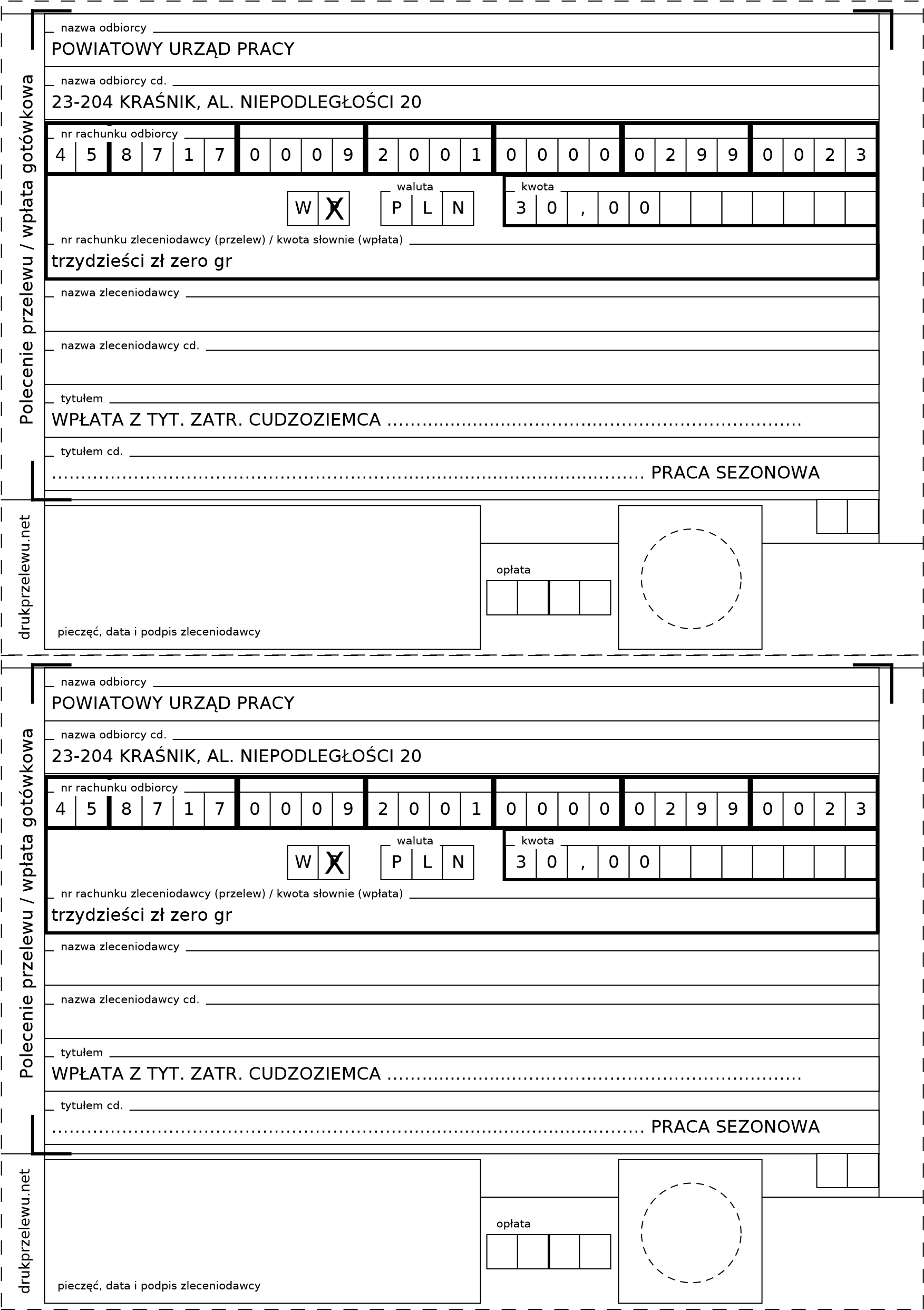 